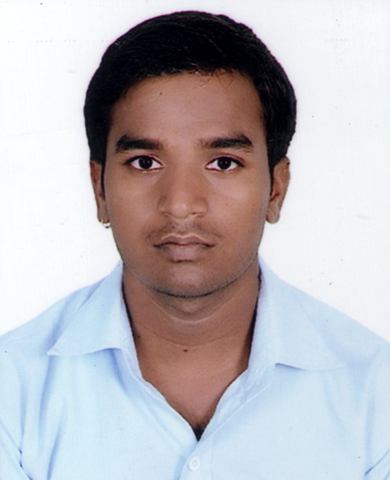 SANJAY SINGH     			            PERMANENT ADDRESS:				            VILL-MUNDELI, POSTCell: +91-8941945286		            CHARUBETA, NEAR-                               				SHUBHAM ICE FACTORY,Email Id: sanjay30singh67@gmail.com	KHATIMA, UTTRAKHAND                     					PIN CODE-262308A throughout technical professional, I have completed B.TECH in MECHANICAL ENGINEERING and having a great interest in PRODUCTION.A challenging & responsible job in a progressive and professionally managed organization where my professional & technical skills are effectively utilized in a way that contributes to the organizational growth coupled with personal growth within the organization.Strong determination.I have positive frame of mind towards everything. I have the ability to do any kind of work in any condition.2012- 16: I have completed B.TECH from SHRI SIDDHI INAYAK INSTITUTE OF TECHNOLOGY, Bareilly.Specialization– Mechanical EngineeringAggregate Percentage- All YearTRAINING:-POLYPLEX CORPORATION LIMITED, U.S.NAGAR, UTTRAKHAND.MAJOR PROJECT:-HYDRAULICALLY OPERATED RAILWAY BARRIER.INDUSTRIAL VISIT:-RELIANCE ROSA POWER PLANTDIESEL SHED20,000 Rupees NMMS Scholarship from UTTRAKHAND Government.Computer basic, M S Office (Word-pad and Power-point).Internet basic knowledge.Father’s Name		   :   Chhatrapal SinghMother’s Name	               :   Vimla DeviDate of birth		   :   10/07/1995Sex			   :   MaleMarital Status		   :   Single  Languages             	   :   Hindi, English.All information given above is true not carrying any false statement. It hereby declared that every statement given by me here is in best suited way. DATE:PLACE : KHATIMA						                       SANJAY SINGHRESUME SUMMARY:CAREER OBJECTIVE:PROFESSIONAL SKILLS:EDUCATIONAL QUALIFICATION:COURSEBOARDPASSING YEARPERCENTAGESECONDARYUTTRAKHAND BOARD201072SENIOR SECONDARYUTTRAKHAND BOARD201263.8PROESSIONAL AND TECHNICAL QUALIFICATIONCOURSECOLLEGEYEARUNIVERSITYPERCENTAGEB.TECHSHRI SIDDHI VINAYAK INSTITUTE OF TECHNOLOGY2012-2016APJ AKTU65.6INDUSTRIAL TRAINING , PROJECT AND VISIT:MAJOR ACHIEVEMENT:COMPUTER SKILLS:PROFESSIONAL DETAILS:DECLARATION: